Upon arrival at a customer’s property, if there has not been any prior notification that a dog is on site, look for things likea doghouse.animal tracks or waste.bowls of food and water.any of the above.The most effective way to prevent dog bites is tocarry a weapon.ensure the dog is secured in an area of residence away from the workers.run away from the dog.get a tetanus shot.Dogs are more likely to bite or attack when they aredirectly in front of you.indoors.startled by a stranger.laying on their back.Discouraging a dog from starting an assault is always better than fighting off an attack.TrueFalseIf you unexpectedly encounter a dog that seems aggressiveput an object between you and the dog to allow yourself time to get to a safe place.immediately turn your back on the dog.do not yell loudly.scream and run away.Upon arrival at a customer’s property, if there has not been any prior notification that a dog is on site, look for things likea doghouse.animal tracks or waste.bowls of food and water.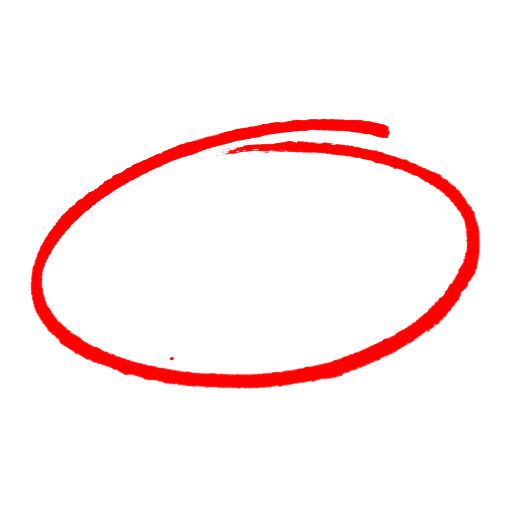 any of the above.The most effective way to prevent dog bites is tocarry a weapon.ensure the dog is secured in an area of residence away from the workers.run away from the dog.get a tetanus shot.Dogs are more likely to bite or attack when they aredirectly in front of you.indoors.startled by a stranger.laying on their back.Discouraging a dog from starting an assault is always better than fighting off an attack.TrueFalseIf you unexpectedly encounter a dog that seems aggressiveput an object between you and the dog to allow yourself time to get to a safe place.immediately turn your back on the dog.do not yell loudly.scream and run away.SAFETY MEETING QUIZSAFETY MEETING QUIZ